РЕШЕНИЕПОМШУÖМот  18 мая 2023 г. № 22/2023 –  336Руководствуясь статьей 22 Федерального закона от 02.03.2007 № 25-ФЗ «О муниципальной службе в Российской Федерации», Законом Республики Коми от 21.12.2007 № 133-РЗ «О некоторых вопросах муниципальной службы в Республике Коми»,  статьей 33 Устава муниципального образования городского округа «Сыктывкар», Совет муниципального образования городского округа «Сыктывкар»РЕШИЛ:1. Внести в решение Совета муниципального образования городского округа «Сыктывкар» от 23.10.2007 № 5/10-110 «Об утверждении Положения об оплате труда муниципальных служащих муниципального образования городского округа «Сыктывкар»» следующие изменения:1.1. Преамбулу изложить в следующей редакции:«Руководствуясь статьей 22 Федерального закона от 02.03.2007 № 25-ФЗ «О муниципальной службе в Российской Федерации», Законом Республики Коми от 21.12.2007 № 133-РЗ «О некоторых вопросах муниципальной службы в Республике Коми», статьей 33 Устава муниципального образования городского округа «Сыктывкар», Совет муниципального образования городского округа «Сыктывкар» решил:».1.2. В приложении к решению:1.2.1. В пункте 1.1. слова «из надбавок и иных выплат» заменить словами «из ежемесячных и иных дополнительных выплат».1.2.2. После абзаца двадцать третьего пункта 2.9. дополнить абзацами следующего содержания:«В случае вакантной должности руководителя отраслевого (функционального) органа администрации, обладающего правами юридического лица, руководителя территориального органа администрации МО ГО «Сыктывкар», премия муниципальному служащему, назначенному в соответствии с распоряжением администрации МО ГО «Сыктывкар» до замещения вакантной должности исполняющим обязанности  руководителя отраслевого (функционального) органа администрации, обладающего правами юридического лица, руководителя территориального органа администрации МО ГО «Сыктывкар», устанавливается распоряжением администрации МО ГО «Сыктывкар»:в отношении лица, исполняющего обязанности руководителя отраслевого (функционального) органа администрации МО ГО «Сыктывкар», обладающего правами юридического лица, – на основании ходатайства курирующего деятельность данного органа заместителя руководителя администрации МО ГО «Сыктывкар»;в отношении лица, исполняющего обязанности руководителя отраслевого (функционального) органа администрации МО ГО «Сыктывкар», обладающего правами юридического лица, деятельность которого находится в непосредственном подчинении главы МО ГО «Сыктывкар» - руководителя администрации, лица, исполняющего обязанности руководителя территориального органа администрации МО ГО «Сыктывкар»,  –  на основании ходатайства первого заместителя руководителя администрации МО ГО «Сыктывкар».».1.2.3. В пункте 4.1:1.2.3.1. Подпункт 5 изложить в следующей редакции:«5) ежемесячного денежного поощрения - в размере не более двенадцати должностных окладов;».1.2.3.2. Подпункт 6 изложить в следующей редакции:«6) премий за выполнение особо важных и сложных заданий - в размере не более двух должностных окладов;».1.2.4. В абзаце втором пункта 4.4. слова «, установленного постановлением Правительства Республики Коми от 10.11.2014 № 439» заменить словами «формирования в Республике Коми расходов на оплату труда депутатов, выборных должностных лиц местного самоуправления, осуществляющих свои полномочия на постоянной основе, и муниципальных служащих, замещающих должности муниципальной службы в муниципальных образованиях городских округов (муниципальных районов) в Республике Коми, городских (сельских) поселений в Республике Коми, установленного постановлением Правительства Республики Коми».2. Настоящее решение вступает в силу со дня его официального опубликования.Глава  МО ГО "Сыктывкар" – руководитель администрации  						В.Б. ГолдинПредседатель Совета МО ГО «Сыктывкар» 						                     А.Ф. ДюСОВЕТМУНИЦИПАЛЬНОГО ОБРАЗОВАНИЯГОРОДСКОГО ОКРУГА «СЫКТЫВКАР»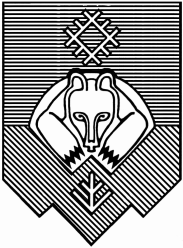 «СЫКТЫВКАР» КАР КЫТШЛÖН МУНИЦИПАЛЬНÖЙ ЮКÖНСА СÖВЕТ О внесении изменений  в решение  Совета муниципального образования городского округа «Сыктывкар» от 23.10.2007 № 5/10-110 «Об утверждении Положения об оплате труда муниципальных служащих муниципального образования городского округа «Сыктывкар»»